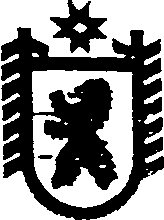 Республика КарелияАДМИНИСТРАЦИЯ СЕГЕЖСКОГО МУНИЦИПАЛЬНОГО РАЙОНАПОСТАНОВЛЕНИЕот  19 апреля  2017  года  №  248 СегежаО запрете пала сухой травы на территории муниципального образования «Сегежский муниципальный район»         В соответствии с пунктом 7 части 1 статьи 15  Федерального закона от 6.10.2003 г. № 131–ФЗ «Об общих принципах организации местного самоуправления в Российской Федерации»,  статьи 11  Федерального закона от 21.12.. № 68-ФЗ  «О защите населения и территорий от чрезвычайных ситуаций природного и техногенного характера», Федеральным законом  от 21.12.. № 69-ФЗ «О пожарной безопасности», Правилами противопожарного режима в Российской Федерации, утвержденными постановлением Правительства Российской Федерации от  25.04.2012 г. N 390, приказом Министерства по природопользованию и экологии Республики Карелия  от 27.03.2017 г. № 548 «О начале пожароопасного сезона 2017года»,  в связи с возникновением угрозы чрезвычайных ситуаций, связанных с неконтролируемым выжигом сухой растительности, в целях профилактики возникновения природных пожаров на территории муниципального образования «Сегежский муниципальный район» администрация Сегежского муниципального района  п о с т а н о в л я е т:1.  Запретить палы сухой травы, разведение открытого огня (костров) в лесопарковой зоне, в местах массового отдыха населения, включая дачные кооперативы, особенно в жаркую и ветреную погоду, на территории муниципального образования «Сегежский муниципальный район» в пожароопасный сезон 2017 года.2.    Рекомендовать главам городских и сельских поселений, входящих в состав муниципального образования «Сегежский муниципальный район»: 1)   принять муниципальные правовые акты, предусматривающие запрет пала сухой травы, разведение открытого огня (костров) в лесопарковой зоне, в местах массового отдыха населения, включая дачные кооперативы, особенно в жаркую и ветреную погоду, на территории поселения;2)   в соответствии с пунктами 218, 283  Правил противопожарного режима в Российской Федерации, утвержденных постановлением Правительства Российской Федерации от  25 апреля 2012 г. N 390 (далее – Правила) организовать дополнительную разъяснительную работу:а) с собственниками сельскохозяйственных земель, гражданами, осуществляющими сельскохозяйственную деятельность на территории поселения,          о запрете выжигания сухой травянистой растительности, стерни, пожнивных остатков на землях сельскохозяйственного назначения и землях запаса, разведения костров на полях. О порядке использования открытого огня и разведения костров на землях сельскохозяйственного назначения и землях запаса, в соответствии с приказом Министерства Российской Федерации по делам гражданской обороны, чрезвычайным ситуациям и ликвидации последствий стихийных бедствий от 26 января 2016 г. № 26; б) с руководителями организаций, осуществляющих свою деятельность на территории поселения, о запрете выжигания в полосах отвода автомобильных дорог, полосах отвода и охранных зонах железных дорог, путепроводов и продуктопроводов сухой травянистой растительности, разведения  костров, сжигания хвороста, порубочных остатков и горючих материалов, а также оставлять сухостойные деревья и кустарники;3)  обеспечить утилизацию сухой растительности на территориях поселений с использованием технологий, позволяющих избежать выжигание;4)  определить механизм контроля за установленным запретом по палу сухой травы;5) в случае обнаружения очагов возгорания растительности, обеспечить мероприятия по тушению пожара и предотвращению распространения очага возгорания, в том числе опашку места возгорания;6) при обострении пожароопасной обстановки, получении штормового предупреждения или прогноза о жаркой и ветреной погоде, руководствуясь требованиями статьи 30 Федерального закона от 21 декабря . № 69-ФЗ                      «О пожарной безопасности», своевременно устанавливать особый противопожарный режим.           3.  Настоящее постановление вступает в силу с 21 апреля 2017 г. и распространяет своё действие на весь период пожароопасного сезона 2017 г.            4.  Контроль за исполнением настоящего постановления возложить на начальника отдела по делам гражданской обороны, чрезвычайным ситуациям и мобилизационной работе администрации Сегежского муниципального района                      А.В. Ширского.5.    Опубликовать настоящее постановление в газете «Доверие» и обнародовать путем размещения официального текста в информационно-телекоммуникационной сети «Интернет» на официальном сайте администрации Сегежского муниципального района http://home.onego.ru/~segadmin.             Глава администрации                                                                       Сегежского муниципального района			                                   И.П.ВекслерРазослать: в дело, отдел ГО, ЧС и МР - 2, главам поселений – 6, Р.В. Маркову, Е.А. Каминской.